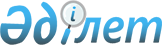 Об утверждении Правил формирования и ведения реестра товаров, работ и услуг, используемых при проведении операций по недропользованию по углеводородам и добыче урана, и их производителей, включая критерии их оценки для внесения в данный реестрПриказ и.о. Министра энергетики Республики Казахстан от 4 мая 2018 года № 159. Зарегистрирован в Министерстве юстиции Республики Казахстан 29 мая 2018 года № 16966.
      Примечание РЦПИ!Вводится в действие с 29.06.2018.
      В соответствии с подпунктом 3-2) статьи 62 и подпунктом 3-2) статьи 63 Кодекса Республики Казахстан "О недрах и недропользовании" ПРИКАЗЫВАЮ:
      Сноска. Преамбула - в редакции приказа Министра энергетики РК от 02.102023 № 353 (вводится в действие по истечении десяти календарных дней после дня его первого официального опубликования).


      1. Утвердить прилагаемые Правила формирования и ведения реестра товаров, работ и услуг, используемых при проведении операций по недропользованию по углеводородам и добыче урана, и их производителей, включая критерии их оценки для внесения в данный реестр.
      2. Департаменту недропользования Министерства энергетики Республики Казахстан в установленном законодательством Республики Казахстан порядке обеспечить:
      1) государственную регистрацию настоящего приказа в Министерстве юстиции Республики Казахстан;
      2) в течение десяти календарных дней со дня государственной регистрации настоящего приказа направление его копии в бумажном и электронном виде на казахском и русском языках в Республиканское государственное предприятие на праве хозяйственного ведения "Республиканский центр правовой информации" для официального опубликования и включения в Эталонный контрольный банк нормативных правовых актов Республики Казахстан;
      3) в течение десяти календарных дней после государственной регистрации настоящего приказа направление его копии на официальное опубликование в периодические печатные издания;
      4) размещение настоящего приказа на интернет-ресурсе Министерства энергетики Республики Казахстан после его официального опубликования;
      5) в течение десяти рабочих дней после государственной регистрации настоящего приказа в Министерстве юстиции Республики Казахстан представление в Департамент юридической службы Министерства энергетики Республики Казахстан сведений об исполнении мероприятий, предусмотренных подпунктами 2), 3) и 4) настоящего пункта.
      3. Контроль за исполнением настоящего приказа возложить на курирующего вице-министра энергетики Республики Казахстан.
      4. Настоящий приказ вводится в действие с 29 июня 2018 года и подлежит официальному опубликованию.
      "СОГЛАСОВАН"Министр по инвестициями развитию Республики Казахстан_________________ Ж. Касымбек14 мая 2018 года Правила формирования и ведения реестра товаров, работ и услуг, используемых при проведении операций по недропользованию по углеводородам и добыче урана, и их производителей, включая критерии их оценки для внесения в данный реестр Глава 1. Общие положения
      1. Настоящие Правила формирования и ведения реестра товаров, работ и услуг, используемых при проведении операций по недропользованию по углеводородам и добыче урана, и их производителей, включая критерии их оценки для внесения в данный реестр (далее – Правила) разработаны в соответствии с подпунктом 3-2) статьи 62 и подпунктом 3-2) статьи 63 Кодекса Республики Казахстан "О недрах и недропользовании" (далее – Кодекс) и определяют порядок формирования и ведения реестра товаров, работ и услуг, используемых при проведении операций по недропользованию по углеводородам и добыче урана, и их производителей, включая критерии их оценки для внесения в данный реестр (далее – Реестр).
      Сноска. Пункт 1 - в редакции приказа Министра энергетики РК от 02.102023 № 353 (вводится в действие по истечении десяти календарных дней после дня его первого официального опубликования).


      2. В Правилах используются понятия и определения, установленные в Кодексе, а также следующие понятия:
      1 уполномоченный орган в области углеводородов и добычи урана – уполномоченный орган, реализующий государственную политику в области углеводородов и добычи урана.
      2) производитель - физическое или юридическое лицо, производящее и (или) поставляющее товары, и (или) выполняющее работы, и (или) оказывающее услуги, используемые при проведении операции по недропользованию.
      Сноска. Пункт 2 с изменением, внесенным приказом Министра энергетики РК от 15.04.2022 № 137 (вводится в действие со дня его первого официального опубликования).


      3. Реестр формируется и ведется уполномоченным органом в области углеводородов и добычи урана.
      Сноска. Пункт 3 – в редакции приказа Министра энергетики РК от 15.04.2022 № 137 (вводится в действие со дня его первого официального опубликования).

 Глава 2. Порядок формирования и ведения реестра
      4. Формирование в Реестре сведений о товарах, работах и услугах, используемых при проведении операций по недропользованию, осуществляется на основании сведений годовых и среднесрочных программ закупа товаров, работ и услуг, представляемых недропользователями в уполномоченный орган в области углеводородов и добычи урана по форме и правилам, утверждаемым согласно пункту 6 статьи 131 и пункту 6 статьи 179 Кодекса.
      5. Под формированием и ведением Реестра понимается:
      1) внесение сведений о товарах, работах и услугах, используемых при проведении операций по недропользованию, и их производителях в Реестр;
      2) обновление Реестра при изменении сведений, представленных производителями, а также при исключении производителей из Реестра;
      3) обновление Реестра при изменении сведений, представленных недропользователями;
      4) размещение Реестра в государственной информационной системе "Реестр товаров, работ и услуг, используемых при проведении операций по недропользованию, и их производителей" по форме, согласно приложению 1 к настоящим Правилам.
      6. Местные исполнительные органы (области, города республиканского значения, столицы) представляют уполномоченному органу в области углеводородов и добычи урана перечень товаров, работ и услуг, производимых на территории области (города республиканского значения, столицы), и их производителей, согласно приложению 2 к настоящим Правилам.
      Сноска. Пункт 6 – в редакции приказа Министра энергетики РК от 15.04.2022 № 137 (вводится в действие со дня его первого официального опубликования).


      7. Уполномоченный орган в области углеводородов и добычи урана в целях формирования и ведения Реестра направляет оповещение производителям в электронной форме, приведенным в сведениях, представленных местными исполнительными органами (области, города республиканского значения, столицы) о возможности их внесения в Реестр и сведений о предлагаемых ими товарах, работах, услугах, используемых при проведении операций по недропользованию.
      Сноска. Пункт 7 – в редакции приказа Министра энергетики РК от 15.04.2022 № 137 (вводится в действие со дня его первого официального опубликования).

      8. Исключен приказом Министра энергетики РК от 15.04.2022 № 137 (вводится в действие со дня его первого официального опубликования).


      9. Для формирования в Реестре сведений о производителях товаров, работ и услуг, используемых при проведении операций по недропользованию, производитель представляет справку о государственной регистрации (перерегистрации) юридического лица уполномоченному органу в области углеводородов и добычи урана. Нерезиденты представляют легализованную выписку из торгового реестра или другой легализованный документ, удостоверяющий, что иностранное юридическое лицо является юридическим лицом по законодательству иностранного государства, с нотариально засвидетельствованным переводом на казахском и русском языках.
      Сноска. Пункт 9 – в редакции приказа Министра энергетики РК от 15.04.2022 № 137 (вводится в действие со дня его первого официального опубликования).


      10. Уполномоченный орган в области углеводородов и добычи урана:
      1) в течение трех рабочих дней после получения от производителя документов, согласно пункту 9 настоящих Правил, проверяет соответствие производителя критерию, приведенному в подпункте 1) пункта 11 настоящих Правил;
      2) в течение трех рабочих дней после представления местными исполнительными органами сведений, согласно пункту 6 настоящих Правил, проверяет соответствие производителя критерию, приведенному в подпункте 2) пункта 11 настоящих Правил;
      3) в случае соответствия Производителя критериям, приведенным в пункте 11 настоящих Правил, вносит производителя в Реестр.
      Сноска. Пункт 10 – в редакции приказа Министра энергетики РК от 15.04.2022 № 137 (вводится в действие со дня его первого официального опубликования).


      11. Критериями оценки производителей товаров, работ и услуг, используемых при проведении операций по недропользованию, для внесения в реестр являются:
      1) регистрация в качестве юридического лица или индивидуального предпринимателя;
      2) наличие товаров, работ и услуг в годовых и среднесрочных программах закупа товаров, работ и услуг недропользователей.
      12. Исключение производителя из Реестра осуществляется уполномоченным органом в области углеводородов и добычи урана в случае:
      1) ликвидации производителя;
      2) по инициативе производителя;
      3) изменения сведений, представленных производителями, недропользователями, приводящих к несоответствию производителя критерию, указанному в подпункте 2) пункта 11 настоящих Правил.
      Сноска. Пункт 12 – в редакции приказа Министра энергетики РК от 15.04.2022 № 137 (вводится в действие со дня его первого официального опубликования).


      13. Для исключения из Реестра по основаниям, указанным в подпункте 2) пункта 12 настоящих Правил, производитель представляет уполномоченному органу в области углеводородов и добычи урана заявление о его исключении из Реестра в произвольной форме.
      Уполномоченный орган в области углеводородов и добычи урана исключает производителя из Реестра в течение трех рабочих дней после получения заявления о его исключении из Реестра и (или) при наступлении случаев, указанных в подпунктах 1) и 3) пункта 12 настоящих Правил.
      Сноска. Пункт 13 – в редакции приказа Министра энергетики РК от 15.04.2022 № 137 (вводится в действие со дня его первого официального опубликования).

 Реестр товаров, работ и услуг, используемых при проведении операций по недропользованию, и их производителей
      Сноска. Приложение 1 – в редакции приказа Министра энергетики РК от 15.04.2022 № 137 (вводится в действие со дня его первого официального опубликования).
      *CT-KZ - сертификат, подтверждающий происхождение товара на территории Республики Казахстан Перечень товаров, работ и услуг, производимых на территории области (города республиканского значения, столицы), и их производителей
      Сноска. Приложение 2 – в редакции приказа Министра энергетики РК от 15.04.2022 № 137 (вводится в действие со дня его первого официального опубликования).
      *CT-KZ - сертификат, подтверждающий происхождение товара на территории Республики Казахстан
					© 2012. РГП на ПХВ «Институт законодательства и правовой информации Республики Казахстан» Министерства юстиции Республики Казахстан
				
      Исполняющий обязанностиминистра энергетикиРеспублики Казахстан 

М. Досмухамбетов
Утверждены
приказом исполняющего обязанности
 Министра энергетики
Республики Казахстан
от 4 мая 2018 года № 159
Приложение 1
к Правилам формирования и
ведения реестра товаров, работ
и услуг, используемых
при проведении операций
по недропользованию
по углеводородам и добыче
урана, и их производителей,
включая критерии их оценки
для внесения в данный реестр
№ п/п
Код и наименование товара, работы и услуги по Единому номенклатурному справочнику товаров, работ и услуг
Дополнительное описание товара, работы и услуги
Наличие сертификата СТ-KZ* (при регистрации товаров)Приложение 2
к Правилам формирования и
ведения реестра товаров, работ
и услуг, используемых
при проведении операций
по недропользованию
по углеводородам
и добыче урана, и их
производителей, включая
критерии их оценки
для внесения в данный реестр
№ п/п
Наименование производителя
Область, город (населенный пункт), адрес
Телефон, электронный адрес, интернет-ресурс
Общая численность персонала
Резидент Республики Казахстан
Наличие сертификата СТ-KZ* (при регистрации товаров)
Наименование товара, работы и услуги и код по Единому номенклатурному справочнику товаров, работ и услуг